СОВЕТ ДЕПУТАТОВ СЕЛЬСКОГО ПОСЕЛЕНИЯ 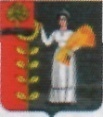 Мазейский   сельсовет Добринского муниципального района Липецкой области46- сессия  v созываРЕШЕНИЕс. Мазейка                        « 17» июня 2019  года                                                             № 167-рс О передаче осуществления полномочий  органов местного самоуправления сельского поселения Мазейский сельсовет органам местного самоуправления Добринского муниципального районаРассмотрев обращение главы сельского поселения Мазейский сельсовет о передаче осуществления отдельных полномочий  сельского поселения Мазейский  сельсовет в сфере культуры органам местного самоуправления Добринского муниципального района, признавая необходимость и значимость сохранения на территории района единого культурного пространства, в целях повышения качества обслуживания населения учреждениями культуры, в соответствии с п. 4 статьи 15 Федерального закона от 06.10.2003 № 131-ФЗ «Об общих принципах организации местного самоуправления Российской Федерации», Уставом сельского поселения Мазейский сельсовет, учитывая решение постоянной комиссии по правовым вопросам, местному самоуправлению, работе с депутатами и по делам семьи, детства, молодежи, Совет депутатов сельского поселения Мазейский  сельсовет  РЕШИЛ:1.Дать согласие на передачу сельским поселением Мазейский сельсовет осуществления сроком на один год органам местного самоуправления Добринского муниципального района следующих полномочий сельского поселения Мазейский сельсовет: -  п.12 ч.1 ст.14  в части создания условий для организации досуга и обеспечения жителей поселения услугами организаций культуры.	2.Настоящее решение вступает в силу со дня его официального обнародования. Председатель Совета депутатовсельского поселенияМазейский  сельсовет           		       		          Н.И.Тимирев